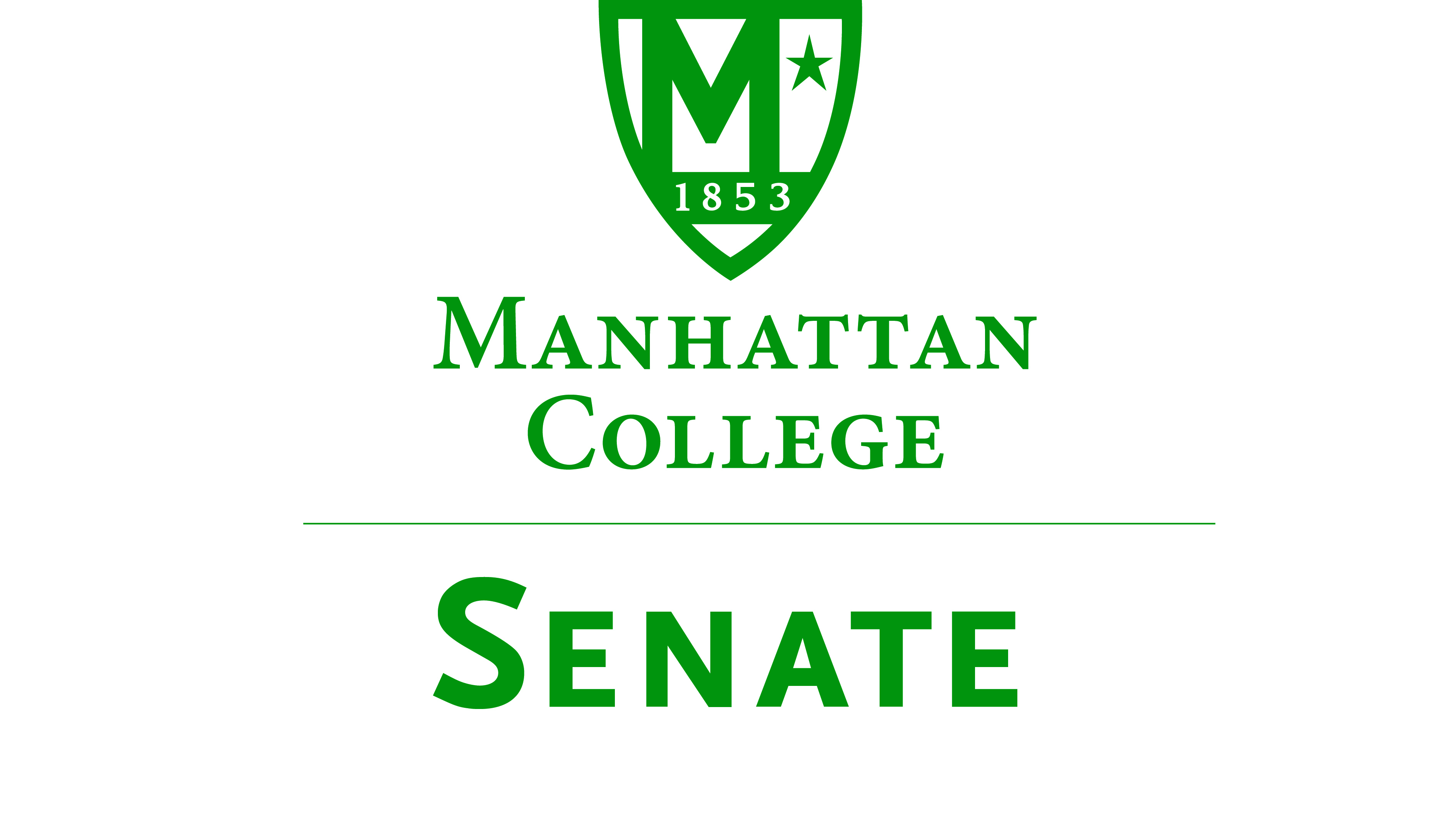 Tuesday, March 21, 2017 | 3:30pm | Kelly Commons 5AMotion Regarding Crossing Between Leo and RLC BuildingsWhereas many vehicles use Corlear Avenue as a shortcut to avoid traveling on Broadway, and whereas it has therefore become increasingly dangerous for students, faculty, administrators, staff, and guests to cross Corlear Avenue as pedestrians between the Leo and RLC (Research and Learning Center) buildings on Corlear Avenue on the South Campus of Manhattan College, let it be resolved that the Manhattan College Senate requests that the Manhattan College Administration petition the Department of Transportation of the City of New York to put an official pedestrian crosswalk directly at the point of crossing between Leo and RLC on Corlear Avenue and/or construct speed bumps on Corlear Avenue in the vicinity of the Leo and RLC buildings.